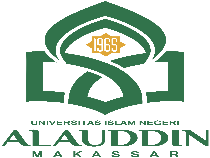 UNIVERSITAS ISLAM NEGERI ALAUDDIN MAKASSARUNIVERSITAS ISLAM NEGERI ALAUDDIN MAKASSARUNIVERSITAS ISLAM NEGERI ALAUDDIN MAKASSARUNIVERSITAS ISLAM NEGERI ALAUDDIN MAKASSARUNIVERSITAS ISLAM NEGERI ALAUDDIN MAKASSARUNIVERSITAS ISLAM NEGERI ALAUDDIN MAKASSARUNIVERSITAS ISLAM NEGERI ALAUDDIN MAKASSARUNIVERSITAS ISLAM NEGERI ALAUDDIN MAKASSARUNIVERSITAS ISLAM NEGERI ALAUDDIN MAKASSARUNIVERSITAS ISLAM NEGERI ALAUDDIN MAKASSARUNIVERSITAS ISLAM NEGERI ALAUDDIN MAKASSARUNIVERSITAS ISLAM NEGERI ALAUDDIN MAKASSARUNIVERSITAS ISLAM NEGERI ALAUDDIN MAKASSARUNIVERSITAS ISLAM NEGERI ALAUDDIN MAKASSARPERIODEPERIODEFAKULTASFAKULTASFAKULTASTARBIYAH DAN KEGURUANTARBIYAH DAN KEGURUANTARBIYAH DAN KEGURUANTARBIYAH DAN KEGURUANTARBIYAH DAN KEGURUANTARBIYAH DAN KEGURUANTARBIYAH DAN KEGURUANTARBIYAH DAN KEGURUANTARBIYAH DAN KEGURUANTARBIYAH DAN KEGURUANTARBIYAH DAN KEGURUAN2018-20192018-2019PROGRAM STUDI     PROGRAM STUDI     PROGRAM STUDI     PENDIDIKAN ISLAM ANAK USIA DINI (PIAUD)PENDIDIKAN ISLAM ANAK USIA DINI (PIAUD)PENDIDIKAN ISLAM ANAK USIA DINI (PIAUD)PENDIDIKAN ISLAM ANAK USIA DINI (PIAUD)PENDIDIKAN ISLAM ANAK USIA DINI (PIAUD)PENDIDIKAN ISLAM ANAK USIA DINI (PIAUD)PENDIDIKAN ISLAM ANAK USIA DINI (PIAUD)PENDIDIKAN ISLAM ANAK USIA DINI (PIAUD)PENDIDIKAN ISLAM ANAK USIA DINI (PIAUD)PENDIDIKAN ISLAM ANAK USIA DINI (PIAUD)PENDIDIKAN ISLAM ANAK USIA DINI (PIAUD)2018-20192018-2019RENCANA PEMBELAJARAN SEMESTERRENCANA PEMBELAJARAN SEMESTERRENCANA PEMBELAJARAN SEMESTERRENCANA PEMBELAJARAN SEMESTERRENCANA PEMBELAJARAN SEMESTERRENCANA PEMBELAJARAN SEMESTERRENCANA PEMBELAJARAN SEMESTERRENCANA PEMBELAJARAN SEMESTERRENCANA PEMBELAJARAN SEMESTERRENCANA PEMBELAJARAN SEMESTERRENCANA PEMBELAJARAN SEMESTERRENCANA PEMBELAJARAN SEMESTERRENCANA PEMBELAJARAN SEMESTERRENCANA PEMBELAJARAN SEMESTERRENCANA PEMBELAJARAN SEMESTERRENCANA PEMBELAJARAN SEMESTERRENCANA PEMBELAJARAN SEMESTERRENCANA PEMBELAJARAN SEMESTERRENCANA PEMBELAJARAN SEMESTERNAMA MATA KULIAHNAMA MATA KULIAHNAMA MATA KULIAHNAMA MATA KULIAHKODE Rumpun MKRumpun MKRumpun MKRumpun MKBobot (sks)SEMESTERSEMESTERTANGGAL REVISITANGGAL REVISITANGGAL REVISITANGGAL REVISITANGGAL REVISINO.DOKUMENNO.DOKUMENPENDIDIKAN RAMAH ANAK PENDIDIKAN RAMAH ANAK PENDIDIKAN RAMAH ANAK PENDIDIKAN RAMAH ANAK AUD120023MK ProdiMK ProdiMK ProdiMK Prodi2 SKS04 Maret 201904 Maret 201904 Maret 201904 Maret 201904 Maret 2019PENGESAHANPENGESAHANPENGESAHANPENGESAHANDOSEN DOSEN DOSEN DOSEN TANDA TANGANKETUA PROGRAM STUDIKETUA PROGRAM STUDITANDA TANGANTANDA TANGANTANDA TANGANTANDA TANGANTANDA TANGANPENGESAHANPENGESAHANPENGESAHANPENGESAHANMarjani Alwi S.Ag., M.AgMarjani Alwi S.Ag., M.AgMarjani Alwi S.Ag., M.AgMarjani Alwi S.Ag., M.AgDr. M.Yusuf T., S.Ag., M.Ag.Dr. M.Yusuf T., S.Ag., M.Ag.PENGESAHANPENGESAHANPENGESAHANPENGESAHANMarjani Alwi S.Ag., M.AgMarjani Alwi S.Ag., M.AgMarjani Alwi S.Ag., M.AgMarjani Alwi S.Ag., M.AgDr. M.Yusuf T., S.Ag., M.Ag.Dr. M.Yusuf T., S.Ag., M.Ag.CAPAIAN PEMBELAJARAN CAPAIAN PEMBELAJARAN CAPAIAN PEMBELAJARAN CAPAIAN PEMBELAJARAN CP-ProdiBekerjasama dan memiliki kepekaan sosial serta kepedulian terhadap masyarakat dan lingkungan (ST6).Bekerjasama dan memiliki kepekaan sosial serta kepedulian terhadap masyarakat dan lingkungan (ST6).Bekerjasama dan memiliki kepekaan sosial serta kepedulian terhadap masyarakat dan lingkungan (ST6).Bekerjasama dan memiliki kepekaan sosial serta kepedulian terhadap masyarakat dan lingkungan (ST6).Bekerjasama dan memiliki kepekaan sosial serta kepedulian terhadap masyarakat dan lingkungan (ST6).Bekerjasama dan memiliki kepekaan sosial serta kepedulian terhadap masyarakat dan lingkungan (ST6).Bekerjasama dan memiliki kepekaan sosial serta kepedulian terhadap masyarakat dan lingkungan (ST6).Bekerjasama dan memiliki kepekaan sosial serta kepedulian terhadap masyarakat dan lingkungan (ST6).Bekerjasama dan memiliki kepekaan sosial serta kepedulian terhadap masyarakat dan lingkungan (ST6).Bekerjasama dan memiliki kepekaan sosial serta kepedulian terhadap masyarakat dan lingkungan (ST6).Bekerjasama dan memiliki kepekaan sosial serta kepedulian terhadap masyarakat dan lingkungan (ST6).Bekerjasama dan memiliki kepekaan sosial serta kepedulian terhadap masyarakat dan lingkungan (ST6).Bekerjasama dan memiliki kepekaan sosial serta kepedulian terhadap masyarakat dan lingkungan (ST6).Bekerjasama dan memiliki kepekaan sosial serta kepedulian terhadap masyarakat dan lingkungan (ST6).CAPAIAN PEMBELAJARAN CAPAIAN PEMBELAJARAN CAPAIAN PEMBELAJARAN CAPAIAN PEMBELAJARAN CP-ProdiMenunjukkan sikap bertanggungjawab atas pekerjaan di bidang keahliannya secara mandiri (ST9)Menunjukkan sikap bertanggungjawab atas pekerjaan di bidang keahliannya secara mandiri (ST9)Menunjukkan sikap bertanggungjawab atas pekerjaan di bidang keahliannya secara mandiri (ST9)Menunjukkan sikap bertanggungjawab atas pekerjaan di bidang keahliannya secara mandiri (ST9)Menunjukkan sikap bertanggungjawab atas pekerjaan di bidang keahliannya secara mandiri (ST9)Menunjukkan sikap bertanggungjawab atas pekerjaan di bidang keahliannya secara mandiri (ST9)Menunjukkan sikap bertanggungjawab atas pekerjaan di bidang keahliannya secara mandiri (ST9)Menunjukkan sikap bertanggungjawab atas pekerjaan di bidang keahliannya secara mandiri (ST9)Menunjukkan sikap bertanggungjawab atas pekerjaan di bidang keahliannya secara mandiri (ST9)Menunjukkan sikap bertanggungjawab atas pekerjaan di bidang keahliannya secara mandiri (ST9)Menunjukkan sikap bertanggungjawab atas pekerjaan di bidang keahliannya secara mandiri (ST9)Menunjukkan sikap bertanggungjawab atas pekerjaan di bidang keahliannya secara mandiri (ST9)Menunjukkan sikap bertanggungjawab atas pekerjaan di bidang keahliannya secara mandiri (ST9)Menunjukkan sikap bertanggungjawab atas pekerjaan di bidang keahliannya secara mandiri (ST9)CAPAIAN PEMBELAJARAN CAPAIAN PEMBELAJARAN CAPAIAN PEMBELAJARAN CAPAIAN PEMBELAJARAN CP-ProdiMenampilkan diri sebagai pribadi yang stabil, dewasa, arif dan berwibawa serta berkemampuan adaptasi (adaptability), fleksibiltas (flexibility), pengendalian diri, (self direction),  secara baik dan penuh inisitaif di tempat tugas (ST14)Menampilkan diri sebagai pribadi yang stabil, dewasa, arif dan berwibawa serta berkemampuan adaptasi (adaptability), fleksibiltas (flexibility), pengendalian diri, (self direction),  secara baik dan penuh inisitaif di tempat tugas (ST14)Menampilkan diri sebagai pribadi yang stabil, dewasa, arif dan berwibawa serta berkemampuan adaptasi (adaptability), fleksibiltas (flexibility), pengendalian diri, (self direction),  secara baik dan penuh inisitaif di tempat tugas (ST14)Menampilkan diri sebagai pribadi yang stabil, dewasa, arif dan berwibawa serta berkemampuan adaptasi (adaptability), fleksibiltas (flexibility), pengendalian diri, (self direction),  secara baik dan penuh inisitaif di tempat tugas (ST14)Menampilkan diri sebagai pribadi yang stabil, dewasa, arif dan berwibawa serta berkemampuan adaptasi (adaptability), fleksibiltas (flexibility), pengendalian diri, (self direction),  secara baik dan penuh inisitaif di tempat tugas (ST14)Menampilkan diri sebagai pribadi yang stabil, dewasa, arif dan berwibawa serta berkemampuan adaptasi (adaptability), fleksibiltas (flexibility), pengendalian diri, (self direction),  secara baik dan penuh inisitaif di tempat tugas (ST14)Menampilkan diri sebagai pribadi yang stabil, dewasa, arif dan berwibawa serta berkemampuan adaptasi (adaptability), fleksibiltas (flexibility), pengendalian diri, (self direction),  secara baik dan penuh inisitaif di tempat tugas (ST14)Menampilkan diri sebagai pribadi yang stabil, dewasa, arif dan berwibawa serta berkemampuan adaptasi (adaptability), fleksibiltas (flexibility), pengendalian diri, (self direction),  secara baik dan penuh inisitaif di tempat tugas (ST14)Menampilkan diri sebagai pribadi yang stabil, dewasa, arif dan berwibawa serta berkemampuan adaptasi (adaptability), fleksibiltas (flexibility), pengendalian diri, (self direction),  secara baik dan penuh inisitaif di tempat tugas (ST14)Menampilkan diri sebagai pribadi yang stabil, dewasa, arif dan berwibawa serta berkemampuan adaptasi (adaptability), fleksibiltas (flexibility), pengendalian diri, (self direction),  secara baik dan penuh inisitaif di tempat tugas (ST14)Menampilkan diri sebagai pribadi yang stabil, dewasa, arif dan berwibawa serta berkemampuan adaptasi (adaptability), fleksibiltas (flexibility), pengendalian diri, (self direction),  secara baik dan penuh inisitaif di tempat tugas (ST14)Menampilkan diri sebagai pribadi yang stabil, dewasa, arif dan berwibawa serta berkemampuan adaptasi (adaptability), fleksibiltas (flexibility), pengendalian diri, (self direction),  secara baik dan penuh inisitaif di tempat tugas (ST14)Menampilkan diri sebagai pribadi yang stabil, dewasa, arif dan berwibawa serta berkemampuan adaptasi (adaptability), fleksibiltas (flexibility), pengendalian diri, (self direction),  secara baik dan penuh inisitaif di tempat tugas (ST14)Menampilkan diri sebagai pribadi yang stabil, dewasa, arif dan berwibawa serta berkemampuan adaptasi (adaptability), fleksibiltas (flexibility), pengendalian diri, (self direction),  secara baik dan penuh inisitaif di tempat tugas (ST14)CAPAIAN PEMBELAJARAN CAPAIAN PEMBELAJARAN CAPAIAN PEMBELAJARAN CAPAIAN PEMBELAJARAN CP-ProdiMenguasai pengetahuan dan langkah-langkah integrasi keilmuan (agama dan sains) sebagai paradigma keilmuan (P6),Menguasai pengetahuan dan langkah-langkah integrasi keilmuan (agama dan sains) sebagai paradigma keilmuan (P6),Menguasai pengetahuan dan langkah-langkah integrasi keilmuan (agama dan sains) sebagai paradigma keilmuan (P6),Menguasai pengetahuan dan langkah-langkah integrasi keilmuan (agama dan sains) sebagai paradigma keilmuan (P6),Menguasai pengetahuan dan langkah-langkah integrasi keilmuan (agama dan sains) sebagai paradigma keilmuan (P6),Menguasai pengetahuan dan langkah-langkah integrasi keilmuan (agama dan sains) sebagai paradigma keilmuan (P6),Menguasai pengetahuan dan langkah-langkah integrasi keilmuan (agama dan sains) sebagai paradigma keilmuan (P6),Menguasai pengetahuan dan langkah-langkah integrasi keilmuan (agama dan sains) sebagai paradigma keilmuan (P6),Menguasai pengetahuan dan langkah-langkah integrasi keilmuan (agama dan sains) sebagai paradigma keilmuan (P6),Menguasai pengetahuan dan langkah-langkah integrasi keilmuan (agama dan sains) sebagai paradigma keilmuan (P6),Menguasai pengetahuan dan langkah-langkah integrasi keilmuan (agama dan sains) sebagai paradigma keilmuan (P6),Menguasai pengetahuan dan langkah-langkah integrasi keilmuan (agama dan sains) sebagai paradigma keilmuan (P6),Menguasai pengetahuan dan langkah-langkah integrasi keilmuan (agama dan sains) sebagai paradigma keilmuan (P6),Menguasai pengetahuan dan langkah-langkah integrasi keilmuan (agama dan sains) sebagai paradigma keilmuan (P6),CAPAIAN PEMBELAJARAN CAPAIAN PEMBELAJARAN CAPAIAN PEMBELAJARAN CAPAIAN PEMBELAJARAN CP-ProdiMampu berkolaborasi dalam team, menunjukkan kemampuan kreatif (creativity skill), inovatif (innovation skill), berpikir kritis (critical thinking) dan pemecahan masalah (problem solving skill) dalam pengembangan keilmuan dan pelaksanaan tugas di dunia kerja: (KU12).Mampu berkolaborasi dalam team, menunjukkan kemampuan kreatif (creativity skill), inovatif (innovation skill), berpikir kritis (critical thinking) dan pemecahan masalah (problem solving skill) dalam pengembangan keilmuan dan pelaksanaan tugas di dunia kerja: (KU12).Mampu berkolaborasi dalam team, menunjukkan kemampuan kreatif (creativity skill), inovatif (innovation skill), berpikir kritis (critical thinking) dan pemecahan masalah (problem solving skill) dalam pengembangan keilmuan dan pelaksanaan tugas di dunia kerja: (KU12).Mampu berkolaborasi dalam team, menunjukkan kemampuan kreatif (creativity skill), inovatif (innovation skill), berpikir kritis (critical thinking) dan pemecahan masalah (problem solving skill) dalam pengembangan keilmuan dan pelaksanaan tugas di dunia kerja: (KU12).Mampu berkolaborasi dalam team, menunjukkan kemampuan kreatif (creativity skill), inovatif (innovation skill), berpikir kritis (critical thinking) dan pemecahan masalah (problem solving skill) dalam pengembangan keilmuan dan pelaksanaan tugas di dunia kerja: (KU12).Mampu berkolaborasi dalam team, menunjukkan kemampuan kreatif (creativity skill), inovatif (innovation skill), berpikir kritis (critical thinking) dan pemecahan masalah (problem solving skill) dalam pengembangan keilmuan dan pelaksanaan tugas di dunia kerja: (KU12).Mampu berkolaborasi dalam team, menunjukkan kemampuan kreatif (creativity skill), inovatif (innovation skill), berpikir kritis (critical thinking) dan pemecahan masalah (problem solving skill) dalam pengembangan keilmuan dan pelaksanaan tugas di dunia kerja: (KU12).Mampu berkolaborasi dalam team, menunjukkan kemampuan kreatif (creativity skill), inovatif (innovation skill), berpikir kritis (critical thinking) dan pemecahan masalah (problem solving skill) dalam pengembangan keilmuan dan pelaksanaan tugas di dunia kerja: (KU12).Mampu berkolaborasi dalam team, menunjukkan kemampuan kreatif (creativity skill), inovatif (innovation skill), berpikir kritis (critical thinking) dan pemecahan masalah (problem solving skill) dalam pengembangan keilmuan dan pelaksanaan tugas di dunia kerja: (KU12).Mampu berkolaborasi dalam team, menunjukkan kemampuan kreatif (creativity skill), inovatif (innovation skill), berpikir kritis (critical thinking) dan pemecahan masalah (problem solving skill) dalam pengembangan keilmuan dan pelaksanaan tugas di dunia kerja: (KU12).Mampu berkolaborasi dalam team, menunjukkan kemampuan kreatif (creativity skill), inovatif (innovation skill), berpikir kritis (critical thinking) dan pemecahan masalah (problem solving skill) dalam pengembangan keilmuan dan pelaksanaan tugas di dunia kerja: (KU12).Mampu berkolaborasi dalam team, menunjukkan kemampuan kreatif (creativity skill), inovatif (innovation skill), berpikir kritis (critical thinking) dan pemecahan masalah (problem solving skill) dalam pengembangan keilmuan dan pelaksanaan tugas di dunia kerja: (KU12).Mampu berkolaborasi dalam team, menunjukkan kemampuan kreatif (creativity skill), inovatif (innovation skill), berpikir kritis (critical thinking) dan pemecahan masalah (problem solving skill) dalam pengembangan keilmuan dan pelaksanaan tugas di dunia kerja: (KU12).Mampu berkolaborasi dalam team, menunjukkan kemampuan kreatif (creativity skill), inovatif (innovation skill), berpikir kritis (critical thinking) dan pemecahan masalah (problem solving skill) dalam pengembangan keilmuan dan pelaksanaan tugas di dunia kerja: (KU12).CAPAIAN PEMBELAJARAN CAPAIAN PEMBELAJARAN CAPAIAN PEMBELAJARAN CAPAIAN PEMBELAJARAN CP-ProdiMampu mengembangkan keprofesian dan keilmuan terkait dengan anak usia dini di TK/RA dan satuan PAUD lainnya secara berkelanjutan, mandiri dan kolektif melalui pengembangan diri dan pemanfaatan teknologi informasi dan komunikasi dalam kerangka mewujudkan kinerja diri sebagai pendidik sejati (KS8). Mampu mengembangkan keprofesian dan keilmuan terkait dengan anak usia dini di TK/RA dan satuan PAUD lainnya secara berkelanjutan, mandiri dan kolektif melalui pengembangan diri dan pemanfaatan teknologi informasi dan komunikasi dalam kerangka mewujudkan kinerja diri sebagai pendidik sejati (KS8). Mampu mengembangkan keprofesian dan keilmuan terkait dengan anak usia dini di TK/RA dan satuan PAUD lainnya secara berkelanjutan, mandiri dan kolektif melalui pengembangan diri dan pemanfaatan teknologi informasi dan komunikasi dalam kerangka mewujudkan kinerja diri sebagai pendidik sejati (KS8). Mampu mengembangkan keprofesian dan keilmuan terkait dengan anak usia dini di TK/RA dan satuan PAUD lainnya secara berkelanjutan, mandiri dan kolektif melalui pengembangan diri dan pemanfaatan teknologi informasi dan komunikasi dalam kerangka mewujudkan kinerja diri sebagai pendidik sejati (KS8). Mampu mengembangkan keprofesian dan keilmuan terkait dengan anak usia dini di TK/RA dan satuan PAUD lainnya secara berkelanjutan, mandiri dan kolektif melalui pengembangan diri dan pemanfaatan teknologi informasi dan komunikasi dalam kerangka mewujudkan kinerja diri sebagai pendidik sejati (KS8). Mampu mengembangkan keprofesian dan keilmuan terkait dengan anak usia dini di TK/RA dan satuan PAUD lainnya secara berkelanjutan, mandiri dan kolektif melalui pengembangan diri dan pemanfaatan teknologi informasi dan komunikasi dalam kerangka mewujudkan kinerja diri sebagai pendidik sejati (KS8). Mampu mengembangkan keprofesian dan keilmuan terkait dengan anak usia dini di TK/RA dan satuan PAUD lainnya secara berkelanjutan, mandiri dan kolektif melalui pengembangan diri dan pemanfaatan teknologi informasi dan komunikasi dalam kerangka mewujudkan kinerja diri sebagai pendidik sejati (KS8). Mampu mengembangkan keprofesian dan keilmuan terkait dengan anak usia dini di TK/RA dan satuan PAUD lainnya secara berkelanjutan, mandiri dan kolektif melalui pengembangan diri dan pemanfaatan teknologi informasi dan komunikasi dalam kerangka mewujudkan kinerja diri sebagai pendidik sejati (KS8). Mampu mengembangkan keprofesian dan keilmuan terkait dengan anak usia dini di TK/RA dan satuan PAUD lainnya secara berkelanjutan, mandiri dan kolektif melalui pengembangan diri dan pemanfaatan teknologi informasi dan komunikasi dalam kerangka mewujudkan kinerja diri sebagai pendidik sejati (KS8). Mampu mengembangkan keprofesian dan keilmuan terkait dengan anak usia dini di TK/RA dan satuan PAUD lainnya secara berkelanjutan, mandiri dan kolektif melalui pengembangan diri dan pemanfaatan teknologi informasi dan komunikasi dalam kerangka mewujudkan kinerja diri sebagai pendidik sejati (KS8). Mampu mengembangkan keprofesian dan keilmuan terkait dengan anak usia dini di TK/RA dan satuan PAUD lainnya secara berkelanjutan, mandiri dan kolektif melalui pengembangan diri dan pemanfaatan teknologi informasi dan komunikasi dalam kerangka mewujudkan kinerja diri sebagai pendidik sejati (KS8). Mampu mengembangkan keprofesian dan keilmuan terkait dengan anak usia dini di TK/RA dan satuan PAUD lainnya secara berkelanjutan, mandiri dan kolektif melalui pengembangan diri dan pemanfaatan teknologi informasi dan komunikasi dalam kerangka mewujudkan kinerja diri sebagai pendidik sejati (KS8). Mampu mengembangkan keprofesian dan keilmuan terkait dengan anak usia dini di TK/RA dan satuan PAUD lainnya secara berkelanjutan, mandiri dan kolektif melalui pengembangan diri dan pemanfaatan teknologi informasi dan komunikasi dalam kerangka mewujudkan kinerja diri sebagai pendidik sejati (KS8). Mampu mengembangkan keprofesian dan keilmuan terkait dengan anak usia dini di TK/RA dan satuan PAUD lainnya secara berkelanjutan, mandiri dan kolektif melalui pengembangan diri dan pemanfaatan teknologi informasi dan komunikasi dalam kerangka mewujudkan kinerja diri sebagai pendidik sejati (KS8). CAPAIAN PEMBELAJARAN CAPAIAN PEMBELAJARAN CAPAIAN PEMBELAJARAN CAPAIAN PEMBELAJARAN Mampu menyelesaikan tugas matakuliah secara mandiri dan tepat waktuMampu menyelesaikan tugas matakuliah secara mandiri dan tepat waktuMampu menyelesaikan tugas matakuliah secara mandiri dan tepat waktuMampu menyelesaikan tugas matakuliah secara mandiri dan tepat waktuMampu menyelesaikan tugas matakuliah secara mandiri dan tepat waktuMampu menyelesaikan tugas matakuliah secara mandiri dan tepat waktuMampu menyelesaikan tugas matakuliah secara mandiri dan tepat waktuMampu menyelesaikan tugas matakuliah secara mandiri dan tepat waktuMampu menyelesaikan tugas matakuliah secara mandiri dan tepat waktuMampu menyelesaikan tugas matakuliah secara mandiri dan tepat waktuMampu menyelesaikan tugas matakuliah secara mandiri dan tepat waktuMampu menyelesaikan tugas matakuliah secara mandiri dan tepat waktuMampu menyelesaikan tugas matakuliah secara mandiri dan tepat waktuMampu menyelesaikan tugas matakuliah secara mandiri dan tepat waktuCAPAIAN PEMBELAJARAN CAPAIAN PEMBELAJARAN CAPAIAN PEMBELAJARAN CAPAIAN PEMBELAJARAN Menjelaskan konsep dasar pendidikan ramah anakMenjelaskan konsep dasar pendidikan ramah anakMenjelaskan konsep dasar pendidikan ramah anakMenjelaskan konsep dasar pendidikan ramah anakMenjelaskan konsep dasar pendidikan ramah anakMenjelaskan konsep dasar pendidikan ramah anakMenjelaskan konsep dasar pendidikan ramah anakMenjelaskan konsep dasar pendidikan ramah anakMenjelaskan konsep dasar pendidikan ramah anakMenjelaskan konsep dasar pendidikan ramah anakMenjelaskan konsep dasar pendidikan ramah anakMenjelaskan konsep dasar pendidikan ramah anakMenjelaskan konsep dasar pendidikan ramah anakMenjelaskan konsep dasar pendidikan ramah anakCAPAIAN PEMBELAJARAN CAPAIAN PEMBELAJARAN CAPAIAN PEMBELAJARAN CAPAIAN PEMBELAJARAN CP-MKMenjelaskan tentang hak-hak anak menurut Undang-undang dan Syariat IslamMenjelaskan fenomena pelanggaran hak anak dan pencegahannyaMenjelaskan tentang hak-hak anak menurut Undang-undang dan Syariat IslamMenjelaskan fenomena pelanggaran hak anak dan pencegahannyaMenjelaskan tentang hak-hak anak menurut Undang-undang dan Syariat IslamMenjelaskan fenomena pelanggaran hak anak dan pencegahannyaMenjelaskan tentang hak-hak anak menurut Undang-undang dan Syariat IslamMenjelaskan fenomena pelanggaran hak anak dan pencegahannyaMenjelaskan tentang hak-hak anak menurut Undang-undang dan Syariat IslamMenjelaskan fenomena pelanggaran hak anak dan pencegahannyaMenjelaskan tentang hak-hak anak menurut Undang-undang dan Syariat IslamMenjelaskan fenomena pelanggaran hak anak dan pencegahannyaMenjelaskan tentang hak-hak anak menurut Undang-undang dan Syariat IslamMenjelaskan fenomena pelanggaran hak anak dan pencegahannyaMenjelaskan tentang hak-hak anak menurut Undang-undang dan Syariat IslamMenjelaskan fenomena pelanggaran hak anak dan pencegahannyaMenjelaskan tentang hak-hak anak menurut Undang-undang dan Syariat IslamMenjelaskan fenomena pelanggaran hak anak dan pencegahannyaMenjelaskan tentang hak-hak anak menurut Undang-undang dan Syariat IslamMenjelaskan fenomena pelanggaran hak anak dan pencegahannyaMenjelaskan tentang hak-hak anak menurut Undang-undang dan Syariat IslamMenjelaskan fenomena pelanggaran hak anak dan pencegahannyaMenjelaskan tentang hak-hak anak menurut Undang-undang dan Syariat IslamMenjelaskan fenomena pelanggaran hak anak dan pencegahannyaMenjelaskan tentang hak-hak anak menurut Undang-undang dan Syariat IslamMenjelaskan fenomena pelanggaran hak anak dan pencegahannyaMenjelaskan tentang hak-hak anak menurut Undang-undang dan Syariat IslamMenjelaskan fenomena pelanggaran hak anak dan pencegahannyaCAPAIAN PEMBELAJARAN CAPAIAN PEMBELAJARAN CAPAIAN PEMBELAJARAN CAPAIAN PEMBELAJARAN CP-MKMenjelaskan peran orangtua, guru, dan organisasi masyarakat terhadap perlindungan anak dalam konteks pendidikanMenjelaskan peran orangtua, guru, dan organisasi masyarakat terhadap perlindungan anak dalam konteks pendidikanMenjelaskan peran orangtua, guru, dan organisasi masyarakat terhadap perlindungan anak dalam konteks pendidikanMenjelaskan peran orangtua, guru, dan organisasi masyarakat terhadap perlindungan anak dalam konteks pendidikanMenjelaskan peran orangtua, guru, dan organisasi masyarakat terhadap perlindungan anak dalam konteks pendidikanMenjelaskan peran orangtua, guru, dan organisasi masyarakat terhadap perlindungan anak dalam konteks pendidikanMenjelaskan peran orangtua, guru, dan organisasi masyarakat terhadap perlindungan anak dalam konteks pendidikanMenjelaskan peran orangtua, guru, dan organisasi masyarakat terhadap perlindungan anak dalam konteks pendidikanMenjelaskan peran orangtua, guru, dan organisasi masyarakat terhadap perlindungan anak dalam konteks pendidikanMenjelaskan peran orangtua, guru, dan organisasi masyarakat terhadap perlindungan anak dalam konteks pendidikanMenjelaskan peran orangtua, guru, dan organisasi masyarakat terhadap perlindungan anak dalam konteks pendidikanMenjelaskan peran orangtua, guru, dan organisasi masyarakat terhadap perlindungan anak dalam konteks pendidikanMenjelaskan peran orangtua, guru, dan organisasi masyarakat terhadap perlindungan anak dalam konteks pendidikanMenjelaskan peran orangtua, guru, dan organisasi masyarakat terhadap perlindungan anak dalam konteks pendidikanDESKRIPSI MATA KULIAHDESKRIPSI MATA KULIAHDESKRIPSI MATA KULIAHDESKRIPSI MATA KULIAHMatakuliah ini merupakan  matakuliah komponen Jurusan PIAUD yang wajib diikuti oleh semua mahasiswa PIAUD. Mata kuliah ini membahas tentang konsep dasar pendidikan ramah anak. Selain itu, mata kuliah ini berkaitan dengan perlindungan anak dan  pelanggaran hak anak, juga memahami dunia yang layak untuk anak. Matakuliah ini merupakan  matakuliah komponen Jurusan PIAUD yang wajib diikuti oleh semua mahasiswa PIAUD. Mata kuliah ini membahas tentang konsep dasar pendidikan ramah anak. Selain itu, mata kuliah ini berkaitan dengan perlindungan anak dan  pelanggaran hak anak, juga memahami dunia yang layak untuk anak. Matakuliah ini merupakan  matakuliah komponen Jurusan PIAUD yang wajib diikuti oleh semua mahasiswa PIAUD. Mata kuliah ini membahas tentang konsep dasar pendidikan ramah anak. Selain itu, mata kuliah ini berkaitan dengan perlindungan anak dan  pelanggaran hak anak, juga memahami dunia yang layak untuk anak. Matakuliah ini merupakan  matakuliah komponen Jurusan PIAUD yang wajib diikuti oleh semua mahasiswa PIAUD. Mata kuliah ini membahas tentang konsep dasar pendidikan ramah anak. Selain itu, mata kuliah ini berkaitan dengan perlindungan anak dan  pelanggaran hak anak, juga memahami dunia yang layak untuk anak. Matakuliah ini merupakan  matakuliah komponen Jurusan PIAUD yang wajib diikuti oleh semua mahasiswa PIAUD. Mata kuliah ini membahas tentang konsep dasar pendidikan ramah anak. Selain itu, mata kuliah ini berkaitan dengan perlindungan anak dan  pelanggaran hak anak, juga memahami dunia yang layak untuk anak. Matakuliah ini merupakan  matakuliah komponen Jurusan PIAUD yang wajib diikuti oleh semua mahasiswa PIAUD. Mata kuliah ini membahas tentang konsep dasar pendidikan ramah anak. Selain itu, mata kuliah ini berkaitan dengan perlindungan anak dan  pelanggaran hak anak, juga memahami dunia yang layak untuk anak. Matakuliah ini merupakan  matakuliah komponen Jurusan PIAUD yang wajib diikuti oleh semua mahasiswa PIAUD. Mata kuliah ini membahas tentang konsep dasar pendidikan ramah anak. Selain itu, mata kuliah ini berkaitan dengan perlindungan anak dan  pelanggaran hak anak, juga memahami dunia yang layak untuk anak. Matakuliah ini merupakan  matakuliah komponen Jurusan PIAUD yang wajib diikuti oleh semua mahasiswa PIAUD. Mata kuliah ini membahas tentang konsep dasar pendidikan ramah anak. Selain itu, mata kuliah ini berkaitan dengan perlindungan anak dan  pelanggaran hak anak, juga memahami dunia yang layak untuk anak. Matakuliah ini merupakan  matakuliah komponen Jurusan PIAUD yang wajib diikuti oleh semua mahasiswa PIAUD. Mata kuliah ini membahas tentang konsep dasar pendidikan ramah anak. Selain itu, mata kuliah ini berkaitan dengan perlindungan anak dan  pelanggaran hak anak, juga memahami dunia yang layak untuk anak. Matakuliah ini merupakan  matakuliah komponen Jurusan PIAUD yang wajib diikuti oleh semua mahasiswa PIAUD. Mata kuliah ini membahas tentang konsep dasar pendidikan ramah anak. Selain itu, mata kuliah ini berkaitan dengan perlindungan anak dan  pelanggaran hak anak, juga memahami dunia yang layak untuk anak. Matakuliah ini merupakan  matakuliah komponen Jurusan PIAUD yang wajib diikuti oleh semua mahasiswa PIAUD. Mata kuliah ini membahas tentang konsep dasar pendidikan ramah anak. Selain itu, mata kuliah ini berkaitan dengan perlindungan anak dan  pelanggaran hak anak, juga memahami dunia yang layak untuk anak. Matakuliah ini merupakan  matakuliah komponen Jurusan PIAUD yang wajib diikuti oleh semua mahasiswa PIAUD. Mata kuliah ini membahas tentang konsep dasar pendidikan ramah anak. Selain itu, mata kuliah ini berkaitan dengan perlindungan anak dan  pelanggaran hak anak, juga memahami dunia yang layak untuk anak. Matakuliah ini merupakan  matakuliah komponen Jurusan PIAUD yang wajib diikuti oleh semua mahasiswa PIAUD. Mata kuliah ini membahas tentang konsep dasar pendidikan ramah anak. Selain itu, mata kuliah ini berkaitan dengan perlindungan anak dan  pelanggaran hak anak, juga memahami dunia yang layak untuk anak. Matakuliah ini merupakan  matakuliah komponen Jurusan PIAUD yang wajib diikuti oleh semua mahasiswa PIAUD. Mata kuliah ini membahas tentang konsep dasar pendidikan ramah anak. Selain itu, mata kuliah ini berkaitan dengan perlindungan anak dan  pelanggaran hak anak, juga memahami dunia yang layak untuk anak. Matakuliah ini merupakan  matakuliah komponen Jurusan PIAUD yang wajib diikuti oleh semua mahasiswa PIAUD. Mata kuliah ini membahas tentang konsep dasar pendidikan ramah anak. Selain itu, mata kuliah ini berkaitan dengan perlindungan anak dan  pelanggaran hak anak, juga memahami dunia yang layak untuk anak. DESKRIPSI MATA KULIAHDESKRIPSI MATA KULIAHDESKRIPSI MATA KULIAHDESKRIPSI MATA KULIAHMatakuliah ini merupakan  matakuliah komponen Jurusan PIAUD yang wajib diikuti oleh semua mahasiswa PIAUD. Mata kuliah ini membahas tentang konsep dasar pendidikan ramah anak. Selain itu, mata kuliah ini berkaitan dengan perlindungan anak dan  pelanggaran hak anak, juga memahami dunia yang layak untuk anak. Matakuliah ini merupakan  matakuliah komponen Jurusan PIAUD yang wajib diikuti oleh semua mahasiswa PIAUD. Mata kuliah ini membahas tentang konsep dasar pendidikan ramah anak. Selain itu, mata kuliah ini berkaitan dengan perlindungan anak dan  pelanggaran hak anak, juga memahami dunia yang layak untuk anak. Matakuliah ini merupakan  matakuliah komponen Jurusan PIAUD yang wajib diikuti oleh semua mahasiswa PIAUD. Mata kuliah ini membahas tentang konsep dasar pendidikan ramah anak. Selain itu, mata kuliah ini berkaitan dengan perlindungan anak dan  pelanggaran hak anak, juga memahami dunia yang layak untuk anak. Matakuliah ini merupakan  matakuliah komponen Jurusan PIAUD yang wajib diikuti oleh semua mahasiswa PIAUD. Mata kuliah ini membahas tentang konsep dasar pendidikan ramah anak. Selain itu, mata kuliah ini berkaitan dengan perlindungan anak dan  pelanggaran hak anak, juga memahami dunia yang layak untuk anak. Matakuliah ini merupakan  matakuliah komponen Jurusan PIAUD yang wajib diikuti oleh semua mahasiswa PIAUD. Mata kuliah ini membahas tentang konsep dasar pendidikan ramah anak. Selain itu, mata kuliah ini berkaitan dengan perlindungan anak dan  pelanggaran hak anak, juga memahami dunia yang layak untuk anak. Matakuliah ini merupakan  matakuliah komponen Jurusan PIAUD yang wajib diikuti oleh semua mahasiswa PIAUD. Mata kuliah ini membahas tentang konsep dasar pendidikan ramah anak. Selain itu, mata kuliah ini berkaitan dengan perlindungan anak dan  pelanggaran hak anak, juga memahami dunia yang layak untuk anak. Matakuliah ini merupakan  matakuliah komponen Jurusan PIAUD yang wajib diikuti oleh semua mahasiswa PIAUD. Mata kuliah ini membahas tentang konsep dasar pendidikan ramah anak. Selain itu, mata kuliah ini berkaitan dengan perlindungan anak dan  pelanggaran hak anak, juga memahami dunia yang layak untuk anak. Matakuliah ini merupakan  matakuliah komponen Jurusan PIAUD yang wajib diikuti oleh semua mahasiswa PIAUD. Mata kuliah ini membahas tentang konsep dasar pendidikan ramah anak. Selain itu, mata kuliah ini berkaitan dengan perlindungan anak dan  pelanggaran hak anak, juga memahami dunia yang layak untuk anak. Matakuliah ini merupakan  matakuliah komponen Jurusan PIAUD yang wajib diikuti oleh semua mahasiswa PIAUD. Mata kuliah ini membahas tentang konsep dasar pendidikan ramah anak. Selain itu, mata kuliah ini berkaitan dengan perlindungan anak dan  pelanggaran hak anak, juga memahami dunia yang layak untuk anak. Matakuliah ini merupakan  matakuliah komponen Jurusan PIAUD yang wajib diikuti oleh semua mahasiswa PIAUD. Mata kuliah ini membahas tentang konsep dasar pendidikan ramah anak. Selain itu, mata kuliah ini berkaitan dengan perlindungan anak dan  pelanggaran hak anak, juga memahami dunia yang layak untuk anak. Matakuliah ini merupakan  matakuliah komponen Jurusan PIAUD yang wajib diikuti oleh semua mahasiswa PIAUD. Mata kuliah ini membahas tentang konsep dasar pendidikan ramah anak. Selain itu, mata kuliah ini berkaitan dengan perlindungan anak dan  pelanggaran hak anak, juga memahami dunia yang layak untuk anak. Matakuliah ini merupakan  matakuliah komponen Jurusan PIAUD yang wajib diikuti oleh semua mahasiswa PIAUD. Mata kuliah ini membahas tentang konsep dasar pendidikan ramah anak. Selain itu, mata kuliah ini berkaitan dengan perlindungan anak dan  pelanggaran hak anak, juga memahami dunia yang layak untuk anak. Matakuliah ini merupakan  matakuliah komponen Jurusan PIAUD yang wajib diikuti oleh semua mahasiswa PIAUD. Mata kuliah ini membahas tentang konsep dasar pendidikan ramah anak. Selain itu, mata kuliah ini berkaitan dengan perlindungan anak dan  pelanggaran hak anak, juga memahami dunia yang layak untuk anak. Matakuliah ini merupakan  matakuliah komponen Jurusan PIAUD yang wajib diikuti oleh semua mahasiswa PIAUD. Mata kuliah ini membahas tentang konsep dasar pendidikan ramah anak. Selain itu, mata kuliah ini berkaitan dengan perlindungan anak dan  pelanggaran hak anak, juga memahami dunia yang layak untuk anak. Matakuliah ini merupakan  matakuliah komponen Jurusan PIAUD yang wajib diikuti oleh semua mahasiswa PIAUD. Mata kuliah ini membahas tentang konsep dasar pendidikan ramah anak. Selain itu, mata kuliah ini berkaitan dengan perlindungan anak dan  pelanggaran hak anak, juga memahami dunia yang layak untuk anak. DESKRIPSI MATA KULIAHDESKRIPSI MATA KULIAHDESKRIPSI MATA KULIAHDESKRIPSI MATA KULIAHMatakuliah ini merupakan  matakuliah komponen Jurusan PIAUD yang wajib diikuti oleh semua mahasiswa PIAUD. Mata kuliah ini membahas tentang konsep dasar pendidikan ramah anak. Selain itu, mata kuliah ini berkaitan dengan perlindungan anak dan  pelanggaran hak anak, juga memahami dunia yang layak untuk anak. Matakuliah ini merupakan  matakuliah komponen Jurusan PIAUD yang wajib diikuti oleh semua mahasiswa PIAUD. Mata kuliah ini membahas tentang konsep dasar pendidikan ramah anak. Selain itu, mata kuliah ini berkaitan dengan perlindungan anak dan  pelanggaran hak anak, juga memahami dunia yang layak untuk anak. Matakuliah ini merupakan  matakuliah komponen Jurusan PIAUD yang wajib diikuti oleh semua mahasiswa PIAUD. Mata kuliah ini membahas tentang konsep dasar pendidikan ramah anak. Selain itu, mata kuliah ini berkaitan dengan perlindungan anak dan  pelanggaran hak anak, juga memahami dunia yang layak untuk anak. Matakuliah ini merupakan  matakuliah komponen Jurusan PIAUD yang wajib diikuti oleh semua mahasiswa PIAUD. Mata kuliah ini membahas tentang konsep dasar pendidikan ramah anak. Selain itu, mata kuliah ini berkaitan dengan perlindungan anak dan  pelanggaran hak anak, juga memahami dunia yang layak untuk anak. Matakuliah ini merupakan  matakuliah komponen Jurusan PIAUD yang wajib diikuti oleh semua mahasiswa PIAUD. Mata kuliah ini membahas tentang konsep dasar pendidikan ramah anak. Selain itu, mata kuliah ini berkaitan dengan perlindungan anak dan  pelanggaran hak anak, juga memahami dunia yang layak untuk anak. Matakuliah ini merupakan  matakuliah komponen Jurusan PIAUD yang wajib diikuti oleh semua mahasiswa PIAUD. Mata kuliah ini membahas tentang konsep dasar pendidikan ramah anak. Selain itu, mata kuliah ini berkaitan dengan perlindungan anak dan  pelanggaran hak anak, juga memahami dunia yang layak untuk anak. Matakuliah ini merupakan  matakuliah komponen Jurusan PIAUD yang wajib diikuti oleh semua mahasiswa PIAUD. Mata kuliah ini membahas tentang konsep dasar pendidikan ramah anak. Selain itu, mata kuliah ini berkaitan dengan perlindungan anak dan  pelanggaran hak anak, juga memahami dunia yang layak untuk anak. Matakuliah ini merupakan  matakuliah komponen Jurusan PIAUD yang wajib diikuti oleh semua mahasiswa PIAUD. Mata kuliah ini membahas tentang konsep dasar pendidikan ramah anak. Selain itu, mata kuliah ini berkaitan dengan perlindungan anak dan  pelanggaran hak anak, juga memahami dunia yang layak untuk anak. Matakuliah ini merupakan  matakuliah komponen Jurusan PIAUD yang wajib diikuti oleh semua mahasiswa PIAUD. Mata kuliah ini membahas tentang konsep dasar pendidikan ramah anak. Selain itu, mata kuliah ini berkaitan dengan perlindungan anak dan  pelanggaran hak anak, juga memahami dunia yang layak untuk anak. Matakuliah ini merupakan  matakuliah komponen Jurusan PIAUD yang wajib diikuti oleh semua mahasiswa PIAUD. Mata kuliah ini membahas tentang konsep dasar pendidikan ramah anak. Selain itu, mata kuliah ini berkaitan dengan perlindungan anak dan  pelanggaran hak anak, juga memahami dunia yang layak untuk anak. Matakuliah ini merupakan  matakuliah komponen Jurusan PIAUD yang wajib diikuti oleh semua mahasiswa PIAUD. Mata kuliah ini membahas tentang konsep dasar pendidikan ramah anak. Selain itu, mata kuliah ini berkaitan dengan perlindungan anak dan  pelanggaran hak anak, juga memahami dunia yang layak untuk anak. Matakuliah ini merupakan  matakuliah komponen Jurusan PIAUD yang wajib diikuti oleh semua mahasiswa PIAUD. Mata kuliah ini membahas tentang konsep dasar pendidikan ramah anak. Selain itu, mata kuliah ini berkaitan dengan perlindungan anak dan  pelanggaran hak anak, juga memahami dunia yang layak untuk anak. Matakuliah ini merupakan  matakuliah komponen Jurusan PIAUD yang wajib diikuti oleh semua mahasiswa PIAUD. Mata kuliah ini membahas tentang konsep dasar pendidikan ramah anak. Selain itu, mata kuliah ini berkaitan dengan perlindungan anak dan  pelanggaran hak anak, juga memahami dunia yang layak untuk anak. Matakuliah ini merupakan  matakuliah komponen Jurusan PIAUD yang wajib diikuti oleh semua mahasiswa PIAUD. Mata kuliah ini membahas tentang konsep dasar pendidikan ramah anak. Selain itu, mata kuliah ini berkaitan dengan perlindungan anak dan  pelanggaran hak anak, juga memahami dunia yang layak untuk anak. Matakuliah ini merupakan  matakuliah komponen Jurusan PIAUD yang wajib diikuti oleh semua mahasiswa PIAUD. Mata kuliah ini membahas tentang konsep dasar pendidikan ramah anak. Selain itu, mata kuliah ini berkaitan dengan perlindungan anak dan  pelanggaran hak anak, juga memahami dunia yang layak untuk anak. PRASYARATPRASYARATPRASYARATPRASYARATTGLPertemuan KeMateri Pembelajaran Materi Pembelajaran No. KompetensiPEMBELAJARANPEMBELAJARANPEMBELAJARANPEMBELAJARANPEMBELAJARANPEMBELAJARANPENILAIANPENILAIANPENILAIANPENILAIANPENILAIANPENILAIANPENILAIANTGLPertemuan KeMateri Pembelajaran Materi Pembelajaran No. KompetensiStrategi Pembelajaran/STilESStrategi Pembelajaran/STilESUnit Tugas Mahasiswa Unit Tugas Mahasiswa Unit Tugas Mahasiswa Unit Tugas Mahasiswa Indikator PenilaianIndikator PenilaianIndikator PenilaianBobot Penilaian (%)Bobot Penilaian (%)Durasi (Menit)Durasi (Menit)Kode Referensi1RPS dan kontrak kuliah, panduan penugasan.RPS dan kontrak kuliah, panduan penugasan.1Bersama-sama merumuskan tata laksana perkuliahanBersama-sama merumuskan tata laksana perkuliahanMenelaah silabus dan memberi masukan dalam rangka perbaikan desain pembelajaranMenelaah silabus dan memberi masukan dalam rangka perbaikan desain pembelajaranMenelaah silabus dan memberi masukan dalam rangka perbaikan desain pembelajaranMenelaah silabus dan memberi masukan dalam rangka perbaikan desain pembelajaranMemetakan arah pelaksanaan perkuliahan untuk membuat kesepakatan tentang model pembelajaran serta penilaian proses dan hasil belajar. Memetakan arah pelaksanaan perkuliahan untuk membuat kesepakatan tentang model pembelajaran serta penilaian proses dan hasil belajar. Memetakan arah pelaksanaan perkuliahan untuk membuat kesepakatan tentang model pembelajaran serta penilaian proses dan hasil belajar. 332 x 50 Menit2 x 50 MenitRPS2Pengertian, fungsi, dan tujuan Pendidikan Ramah Anak  /KONSEP DASARPengertian, fungsi, dan tujuan Pendidikan Ramah Anak  /KONSEP DASAR2Diskusi Kelompok, PenugasanDiskusi Kelompok, PenugasanMembaca materi terkait pengertian, fungsi, dan tujuan Pendidikan Ramah Anak melalui diskusi kelompokMembaca materi terkait pengertian, fungsi, dan tujuan Pendidikan Ramah Anak melalui diskusi kelompokMembaca materi terkait pengertian, fungsi, dan tujuan Pendidikan Ramah Anak melalui diskusi kelompokMembaca materi terkait pengertian, fungsi, dan tujuan Pendidikan Ramah Anak melalui diskusi kelompokKetepatan  dan kejelasan pengertian, fungsi, dan tujuan Pendidikan Ramah AnakKetepatan  dan kejelasan pengertian, fungsi, dan tujuan Pendidikan Ramah AnakKetepatan  dan kejelasan pengertian, fungsi, dan tujuan Pendidikan Ramah Anak552 x 50 Menit2 x 50 Menit1,23Konsep, prinsip, dan komponen sekolah ramah anak Konsep, prinsip, dan komponen sekolah ramah anak 2Diskusi Kelompok , PenugasanDiskusi Kelompok , PenugasanMenguraikan konsep sekolah ramah anak, prinsip dan komponen yang terkait dengan penerapan sekolah ramah anakMenguraikan konsep sekolah ramah anak, prinsip dan komponen yang terkait dengan penerapan sekolah ramah anakMenguraikan konsep sekolah ramah anak, prinsip dan komponen yang terkait dengan penerapan sekolah ramah anakMenguraikan konsep sekolah ramah anak, prinsip dan komponen yang terkait dengan penerapan sekolah ramah anakKetepatan dan kejelasan dalam pemaparan hasil diskusi.Ketepatan dan kejelasan dalam pemaparan hasil diskusi.Ketepatan dan kejelasan dalam pemaparan hasil diskusi.552 x 50 Menit2 x 50 Menit1,24Hak-hak anak menurut Undang-undang dan syariat IslamHak-hak anak menurut Undang-undang dan syariat Islam3Diskusi Kelompok, penugasanDiskusi Kelompok, penugasanMenjelaskan tentang hak-hak yang dimiliki oleh setiap anak, menurut Undang-undang dan syariat Islam dan membuat resume  secara berkelompokMenjelaskan tentang hak-hak yang dimiliki oleh setiap anak, menurut Undang-undang dan syariat Islam dan membuat resume  secara berkelompokMenjelaskan tentang hak-hak yang dimiliki oleh setiap anak, menurut Undang-undang dan syariat Islam dan membuat resume  secara berkelompokMenjelaskan tentang hak-hak yang dimiliki oleh setiap anak, menurut Undang-undang dan syariat Islam dan membuat resume  secara berkelompokKetepatan dan kejelasan dalam pemaparan hasil diskusi.Ketepatan dan kejelasan dalam pemaparan hasil diskusi.Ketepatan dan kejelasan dalam pemaparan hasil diskusi.552 x 50 Menit2 x 50 Menit2,35Lingkungan yang protektif bagi anak/dunia yang layak untuk anakLingkungan yang protektif bagi anak/dunia yang layak untuk anak3Diskusi Kelompok, penugasanDiskusi Kelompok, penugasanMenguraikan materi dan membuat peta konsep secara berkelompokMenguraikan materi dan membuat peta konsep secara berkelompokMenguraikan materi dan membuat peta konsep secara berkelompokMenguraikan materi dan membuat peta konsep secara berkelompokMenjelaskan tentang lingkungan yang protektif bagi anakMenjelaskan tentang lingkungan yang protektif bagi anakMenjelaskan tentang lingkungan yang protektif bagi anak552 x 50 Menit2 x 50 Menit2,3,46Permasalahan anak dalam pendidikanPermasalahan anak dalam pendidikan4Resume videoResume videoMenonton dan meresume vidio tentang perlindungan   anak dan pelanggaran hak anak.Menonton dan meresume vidio tentang perlindungan   anak dan pelanggaran hak anak.Menonton dan meresume vidio tentang perlindungan   anak dan pelanggaran hak anak.Menonton dan meresume vidio tentang perlindungan   anak dan pelanggaran hak anak.Ketepatan dalam menerima pesan dalam video.Ketepatan dalam menerima pesan dalam video.Ketepatan dalam menerima pesan dalam video.552 x 50 Menit2 x 50 Menit2,3,47Deteksi dini korban kekerasanDeteksi dini korban kekerasan4Mengamati kondisi anak jalananMengamati kondisi anak jalananMendeskripsikan berbagai pelanggaran hak anak  jalanan di lingkungan sekitar dan pencegahannya. Mendeskripsikan berbagai pelanggaran hak anak  jalanan di lingkungan sekitar dan pencegahannya. Mendeskripsikan berbagai pelanggaran hak anak  jalanan di lingkungan sekitar dan pencegahannya. Mendeskripsikan berbagai pelanggaran hak anak  jalanan di lingkungan sekitar dan pencegahannya. Kejelasan dalam menggambarkan realitas kekerasan anak dan ketepatan pencegahannya. Kejelasan dalam menggambarkan realitas kekerasan anak dan ketepatan pencegahannya. Kejelasan dalam menggambarkan realitas kekerasan anak dan ketepatan pencegahannya. 552 x 50 Menit2 x 50 Menit2,3,48UTSUTSTES TERTULISTES TERTULISTES TERTULISTES TERTULISTES TERTULISTES TERTULISTES TERTULISTES TERTULISTES TERTULIS15152 x 50 Menit2 x 50 Menit2 x 50 Menit9Pelaksanaan pendidikan dengan pendekatan hak anakPelaksanaan pendidikan dengan pendekatan hak anak5Diskusi Kelompok, penugasanDiskusi Kelompok, penugasanDiskusi Kelompok, penugasanMendiskusikan dan mengidentifkasi  pelaksanaan pendidikan dengan pendekatan hak-hak anak.Mendiskusikan dan mengidentifkasi  pelaksanaan pendidikan dengan pendekatan hak-hak anak.Mendiskusikan dan mengidentifkasi  pelaksanaan pendidikan dengan pendekatan hak-hak anak.Ketepatan dan kejelasan dalam pemaparan hasil diskusiKetepatan dan kejelasan dalam pemaparan hasil diskusiKetepatan dan kejelasan dalam pemaparan hasil diskusi552 x 50 Menit2 x 50 Menit3,4,510Perlakuan salah dan pencegahannyaPerlakuan salah dan pencegahannya4Diskusi Kelompok, penugasanDiskusi Kelompok, penugasanDiskusi Kelompok, penugasanMengklasifikasikan perlakuan salah dalam pendidikan anak serta pencegahannya.Mengklasifikasikan perlakuan salah dalam pendidikan anak serta pencegahannya.Mengklasifikasikan perlakuan salah dalam pendidikan anak serta pencegahannya.Ketepatan dan kejelasan dalam pemaparan hasil diskusi terkait perlakuan salah dan pencegahannya.Ketepatan dan kejelasan dalam pemaparan hasil diskusi terkait perlakuan salah dan pencegahannya.Ketepatan dan kejelasan dalam pemaparan hasil diskusi terkait perlakuan salah dan pencegahannya.552 x 50 Menit2 x 50 Menit3,4,511Perlakuan eksploitasi dan pencegahannyaPerlakuan eksploitasi dan pencegahannya4Diskusi Kelompok, penugasanDiskusi Kelompok, penugasanDiskusi Kelompok, penugasanMenjabarkan berbagai perlakuan eksploitasi anak dan ketepatan pencegahannyaMenjabarkan berbagai perlakuan eksploitasi anak dan ketepatan pencegahannyaMenjabarkan berbagai perlakuan eksploitasi anak dan ketepatan pencegahannyaKetepatan dan kejelasan dalam pemaparan hasil diskusi (teknik pencegahan masalah)Ketepatan dan kejelasan dalam pemaparan hasil diskusi (teknik pencegahan masalah)Ketepatan dan kejelasan dalam pemaparan hasil diskusi (teknik pencegahan masalah)552 x 50 Menit2 x 50 Menit3,4,512Perlakuan kekerasan dan pencegahannyaPerlakuan kekerasan dan pencegahannya4Diskusi Kelompok, penugasanDiskusi Kelompok, penugasanDiskusi Kelompok, penugasanMenguraikan perlakuan eksploitasi anak dan  ketepatan pencegahannya.Menguraikan perlakuan eksploitasi anak dan  ketepatan pencegahannya.Menguraikan perlakuan eksploitasi anak dan  ketepatan pencegahannya.Ketepatan dan kejelasan dalam pemaparan hasil diskusi (teknik pencegahan masalah)Ketepatan dan kejelasan dalam pemaparan hasil diskusi (teknik pencegahan masalah)Ketepatan dan kejelasan dalam pemaparan hasil diskusi (teknik pencegahan masalah)552 x 50 Menit2 x 50 Menit3,4,513Perlakuan penelantaran dan pencegahannyaPerlakuan penelantaran dan pencegahannyaDiskusi Kelompok, penugasanDiskusi Kelompok, penugasanDiskusi Kelompok, penugasanMendiskusikan dan  mengidentifikasikan perlakuan penelantaran anak dan ketepatan pencegahannya.Mendiskusikan dan  mengidentifikasikan perlakuan penelantaran anak dan ketepatan pencegahannya.Mendiskusikan dan  mengidentifikasikan perlakuan penelantaran anak dan ketepatan pencegahannya.Ketepatan dan kejelasan dalam pemaparan hasil diskusi (teknik pencegahan masalah)Ketepatan dan kejelasan dalam pemaparan hasil diskusi (teknik pencegahan masalah)Ketepatan dan kejelasan dalam pemaparan hasil diskusi (teknik pencegahan masalah)552 x 50 Menit2 x 50 Menit3,4,514,15Sekolah Ramah AnakSekolah Ramah AnakPresentasePresentasePresentaseMengembangkan layanan dan merancang pengembangan sekolah ramah anak.Mengembangkan layanan dan merancang pengembangan sekolah ramah anak.Mengembangkan layanan dan merancang pengembangan sekolah ramah anak.Kemampuan merancang dengan tepat konsep sekolah ramah anak.Kemampuan merancang dengan tepat konsep sekolah ramah anak.Kemampuan merancang dengan tepat konsep sekolah ramah anak.552 x 50 Menit2 x 50 Menit1,2,3,4,516UASUASTES TERTULISTES TERTULISTES TERTULISTES TERTULISTES TERTULISTES TERTULISTES TERTULISTES TERTULISTES TERTULIS15152 x 50 Menit2 x 50 Menit2 x 50 MenitREFERENSIREFERENSIDeputi Tumbuh Kembang Anak, Panduan Sekolah Ramah Anak. Asrorun Niam: Panduan Sekolah dan Madrasah Ramah AnakMukhtar Latif dkk., Orientasi Baru: Pendidikan Anak Usia Dini (Teori dan Aplikasi)Syamsu Yusuf LN.: Perkembangan Peserta Didik M. Fadlillah: Edutainment Pendidikan Anak Usia Dini   Deputi Tumbuh Kembang Anak, Panduan Sekolah Ramah Anak. Asrorun Niam: Panduan Sekolah dan Madrasah Ramah AnakMukhtar Latif dkk., Orientasi Baru: Pendidikan Anak Usia Dini (Teori dan Aplikasi)Syamsu Yusuf LN.: Perkembangan Peserta Didik M. Fadlillah: Edutainment Pendidikan Anak Usia Dini   Deputi Tumbuh Kembang Anak, Panduan Sekolah Ramah Anak. Asrorun Niam: Panduan Sekolah dan Madrasah Ramah AnakMukhtar Latif dkk., Orientasi Baru: Pendidikan Anak Usia Dini (Teori dan Aplikasi)Syamsu Yusuf LN.: Perkembangan Peserta Didik M. Fadlillah: Edutainment Pendidikan Anak Usia Dini   Deputi Tumbuh Kembang Anak, Panduan Sekolah Ramah Anak. Asrorun Niam: Panduan Sekolah dan Madrasah Ramah AnakMukhtar Latif dkk., Orientasi Baru: Pendidikan Anak Usia Dini (Teori dan Aplikasi)Syamsu Yusuf LN.: Perkembangan Peserta Didik M. Fadlillah: Edutainment Pendidikan Anak Usia Dini   Deputi Tumbuh Kembang Anak, Panduan Sekolah Ramah Anak. Asrorun Niam: Panduan Sekolah dan Madrasah Ramah AnakMukhtar Latif dkk., Orientasi Baru: Pendidikan Anak Usia Dini (Teori dan Aplikasi)Syamsu Yusuf LN.: Perkembangan Peserta Didik M. Fadlillah: Edutainment Pendidikan Anak Usia Dini   Deputi Tumbuh Kembang Anak, Panduan Sekolah Ramah Anak. Asrorun Niam: Panduan Sekolah dan Madrasah Ramah AnakMukhtar Latif dkk., Orientasi Baru: Pendidikan Anak Usia Dini (Teori dan Aplikasi)Syamsu Yusuf LN.: Perkembangan Peserta Didik M. Fadlillah: Edutainment Pendidikan Anak Usia Dini   Deputi Tumbuh Kembang Anak, Panduan Sekolah Ramah Anak. Asrorun Niam: Panduan Sekolah dan Madrasah Ramah AnakMukhtar Latif dkk., Orientasi Baru: Pendidikan Anak Usia Dini (Teori dan Aplikasi)Syamsu Yusuf LN.: Perkembangan Peserta Didik M. Fadlillah: Edutainment Pendidikan Anak Usia Dini   Deputi Tumbuh Kembang Anak, Panduan Sekolah Ramah Anak. Asrorun Niam: Panduan Sekolah dan Madrasah Ramah AnakMukhtar Latif dkk., Orientasi Baru: Pendidikan Anak Usia Dini (Teori dan Aplikasi)Syamsu Yusuf LN.: Perkembangan Peserta Didik M. Fadlillah: Edutainment Pendidikan Anak Usia Dini   Deputi Tumbuh Kembang Anak, Panduan Sekolah Ramah Anak. Asrorun Niam: Panduan Sekolah dan Madrasah Ramah AnakMukhtar Latif dkk., Orientasi Baru: Pendidikan Anak Usia Dini (Teori dan Aplikasi)Syamsu Yusuf LN.: Perkembangan Peserta Didik M. Fadlillah: Edutainment Pendidikan Anak Usia Dini   Deputi Tumbuh Kembang Anak, Panduan Sekolah Ramah Anak. Asrorun Niam: Panduan Sekolah dan Madrasah Ramah AnakMukhtar Latif dkk., Orientasi Baru: Pendidikan Anak Usia Dini (Teori dan Aplikasi)Syamsu Yusuf LN.: Perkembangan Peserta Didik M. Fadlillah: Edutainment Pendidikan Anak Usia Dini   Deputi Tumbuh Kembang Anak, Panduan Sekolah Ramah Anak. Asrorun Niam: Panduan Sekolah dan Madrasah Ramah AnakMukhtar Latif dkk., Orientasi Baru: Pendidikan Anak Usia Dini (Teori dan Aplikasi)Syamsu Yusuf LN.: Perkembangan Peserta Didik M. Fadlillah: Edutainment Pendidikan Anak Usia Dini   Deputi Tumbuh Kembang Anak, Panduan Sekolah Ramah Anak. Asrorun Niam: Panduan Sekolah dan Madrasah Ramah AnakMukhtar Latif dkk., Orientasi Baru: Pendidikan Anak Usia Dini (Teori dan Aplikasi)Syamsu Yusuf LN.: Perkembangan Peserta Didik M. Fadlillah: Edutainment Pendidikan Anak Usia Dini   Deputi Tumbuh Kembang Anak, Panduan Sekolah Ramah Anak. Asrorun Niam: Panduan Sekolah dan Madrasah Ramah AnakMukhtar Latif dkk., Orientasi Baru: Pendidikan Anak Usia Dini (Teori dan Aplikasi)Syamsu Yusuf LN.: Perkembangan Peserta Didik M. Fadlillah: Edutainment Pendidikan Anak Usia Dini   Deputi Tumbuh Kembang Anak, Panduan Sekolah Ramah Anak. Asrorun Niam: Panduan Sekolah dan Madrasah Ramah AnakMukhtar Latif dkk., Orientasi Baru: Pendidikan Anak Usia Dini (Teori dan Aplikasi)Syamsu Yusuf LN.: Perkembangan Peserta Didik M. Fadlillah: Edutainment Pendidikan Anak Usia Dini   Deputi Tumbuh Kembang Anak, Panduan Sekolah Ramah Anak. Asrorun Niam: Panduan Sekolah dan Madrasah Ramah AnakMukhtar Latif dkk., Orientasi Baru: Pendidikan Anak Usia Dini (Teori dan Aplikasi)Syamsu Yusuf LN.: Perkembangan Peserta Didik M. Fadlillah: Edutainment Pendidikan Anak Usia Dini   Deputi Tumbuh Kembang Anak, Panduan Sekolah Ramah Anak. Asrorun Niam: Panduan Sekolah dan Madrasah Ramah AnakMukhtar Latif dkk., Orientasi Baru: Pendidikan Anak Usia Dini (Teori dan Aplikasi)Syamsu Yusuf LN.: Perkembangan Peserta Didik M. Fadlillah: Edutainment Pendidikan Anak Usia Dini   Deputi Tumbuh Kembang Anak, Panduan Sekolah Ramah Anak. Asrorun Niam: Panduan Sekolah dan Madrasah Ramah AnakMukhtar Latif dkk., Orientasi Baru: Pendidikan Anak Usia Dini (Teori dan Aplikasi)Syamsu Yusuf LN.: Perkembangan Peserta Didik M. Fadlillah: Edutainment Pendidikan Anak Usia Dini   